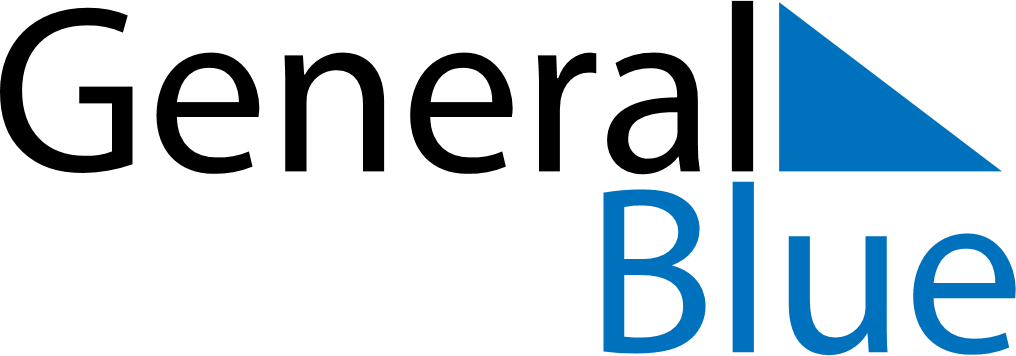 2019 – Q3Bahrain  2019 – Q3Bahrain  2019 – Q3Bahrain  2019 – Q3Bahrain  2019 – Q3Bahrain  JulyJulyJulyJulyJulyJulyJulyMONTUEWEDTHUFRISATSUN12345678910111213141516171819202122232425262728293031AugustAugustAugustAugustAugustAugustAugustMONTUEWEDTHUFRISATSUN12345678910111213141516171819202122232425262728293031SeptemberSeptemberSeptemberSeptemberSeptemberSeptemberSeptemberMONTUEWEDTHUFRISATSUN123456789101112131415161718192021222324252627282930Aug 10: Arafat DayAug 11: Feast of the Sacrifice (Eid al-Adha)Aug 31: Islamic New YearSep 9: Day of Ashura